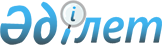 О внесении изменений и дополнений в решение Акима города Алматы № 1086 от 12.11.99 г.
					
			Утративший силу
			
			
		
					Решение Акима города Алматы от 6 мая 2000 года № 443. Зарегистрировано в Управлении юстиции города Алматы 20 июня 2000 года за № 135. Утратило силу постановлением Акимата города Алматы от 28 марта 2012 года № 1/210      Сноска. Утратило силу постановлением Акимата города Алматы от 28.03.2012 № 1/210.      Аким города Алматы РЕШИЛ:

       

1. Внести в пункт 1 решения Акима города Алматы № 1086 от 12.11.99 г. "О порядке оплаты за обслуживание лифтов в жилых домах" следующие изменения: 



      - после слов "с 01.01.2000 года" дополнить словами "если иное не предусмотрено соглашением собственников жилых помещений".



      2. Контроль за исполнением настоящего решения возложить на заместителя Акима города Алматы Дулкаирова М.Т.      Аким города Алматы           В.Храпунов 
					© 2012. РГП на ПХВ «Институт законодательства и правовой информации Республики Казахстан» Министерства юстиции Республики Казахстан
				